END OF PROJECT CONTROL FORM for: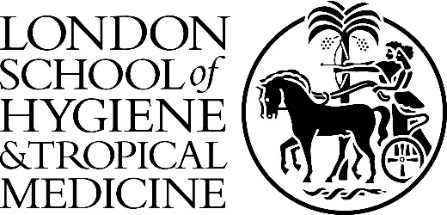 Amanda Berger Travelling ScholarshipBayer Research & Travel Grant FundDavid Bradley Travel GrantDrPH OPA Travelling ScholarshipEPH Travelling ScholarshipHelena Vrbova ScholarshipJocelyn Hughes Travel GrantNeil Davis Memorial ScholarshipResearch Degree Travelling ScholarshipMSc Trust Fund*If the work has not been carried out satisfactorily, some or all of the award costs may need to be returned to the School by the student.Please return by email to: scholarships@lshtm.ac.uk Student Number:First Name/s:Family Name or Surname:Current Programme of Study:Scholarship Title Please tick where applicable: Amanda Berger Travelling Scholarship Bayer Research & Travel Grant Fund David Bradley Travel Grant DrPH OPA Travelling Scholarship EPH Travelling Scholarship Helena Vrbova Scholarship Jocelyn Hughes Travel Grant Neil Davis Memorial Scholarship Research Degree Travelling Scholarship MSc Trust FundContact Telephone No.:Contact Email Address:Title of project:Declaration by Project SupervisorI confirm that the student has carried out the work outlined in the Research project proposal to a satisfactory level.*Declaration by Project SupervisorI confirm that the student has carried out the work outlined in the Research project proposal to a satisfactory level.*Supervisor’s Name:Print NameSupervisor’s Signature: Typed signatures will not be accepted.  Please sign by hand or use an electronic signature.Date: